Soluciones. misdeberes.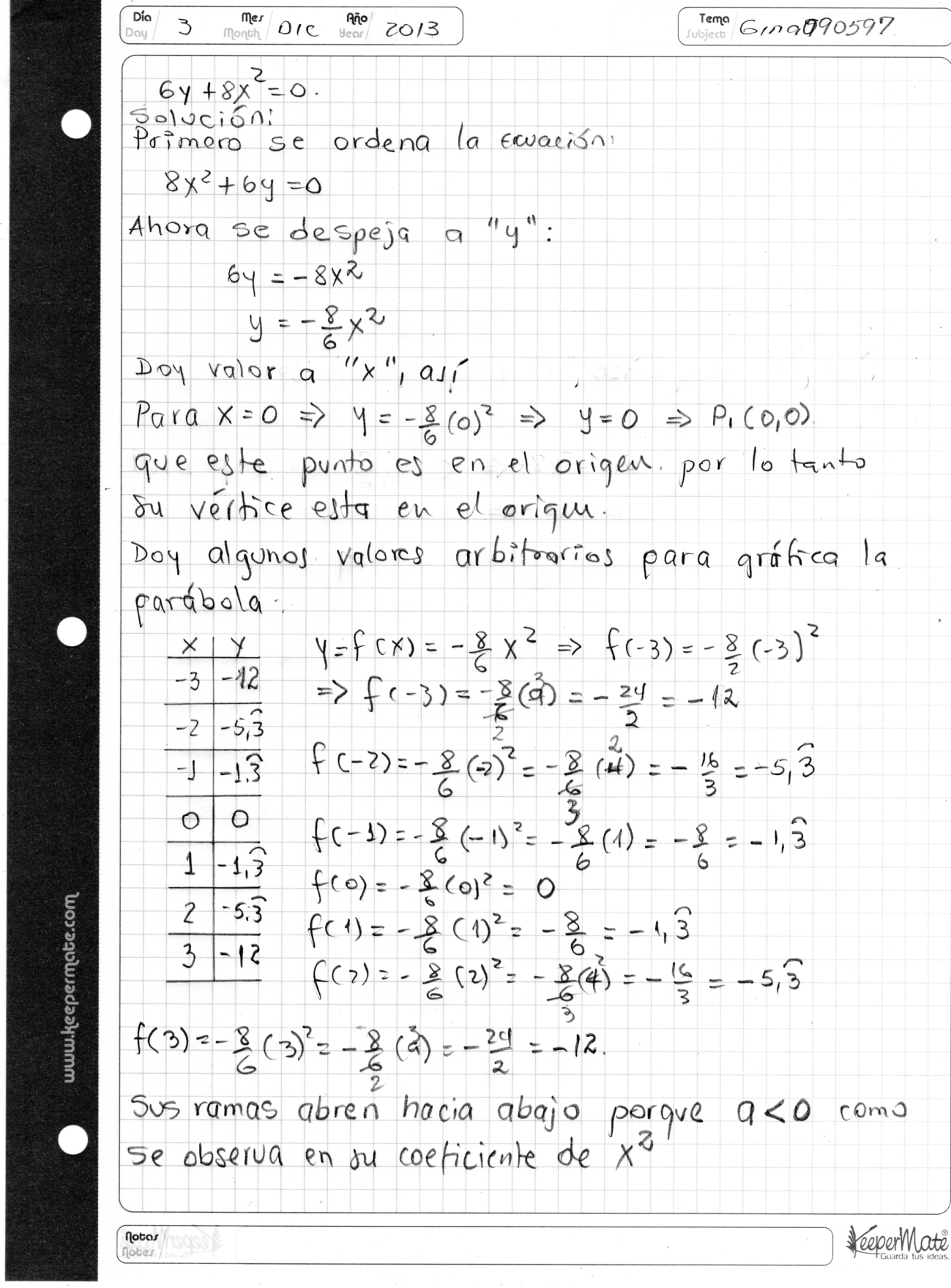 Gráfica: y = - 8/6 x^2….(PARÁBOLA)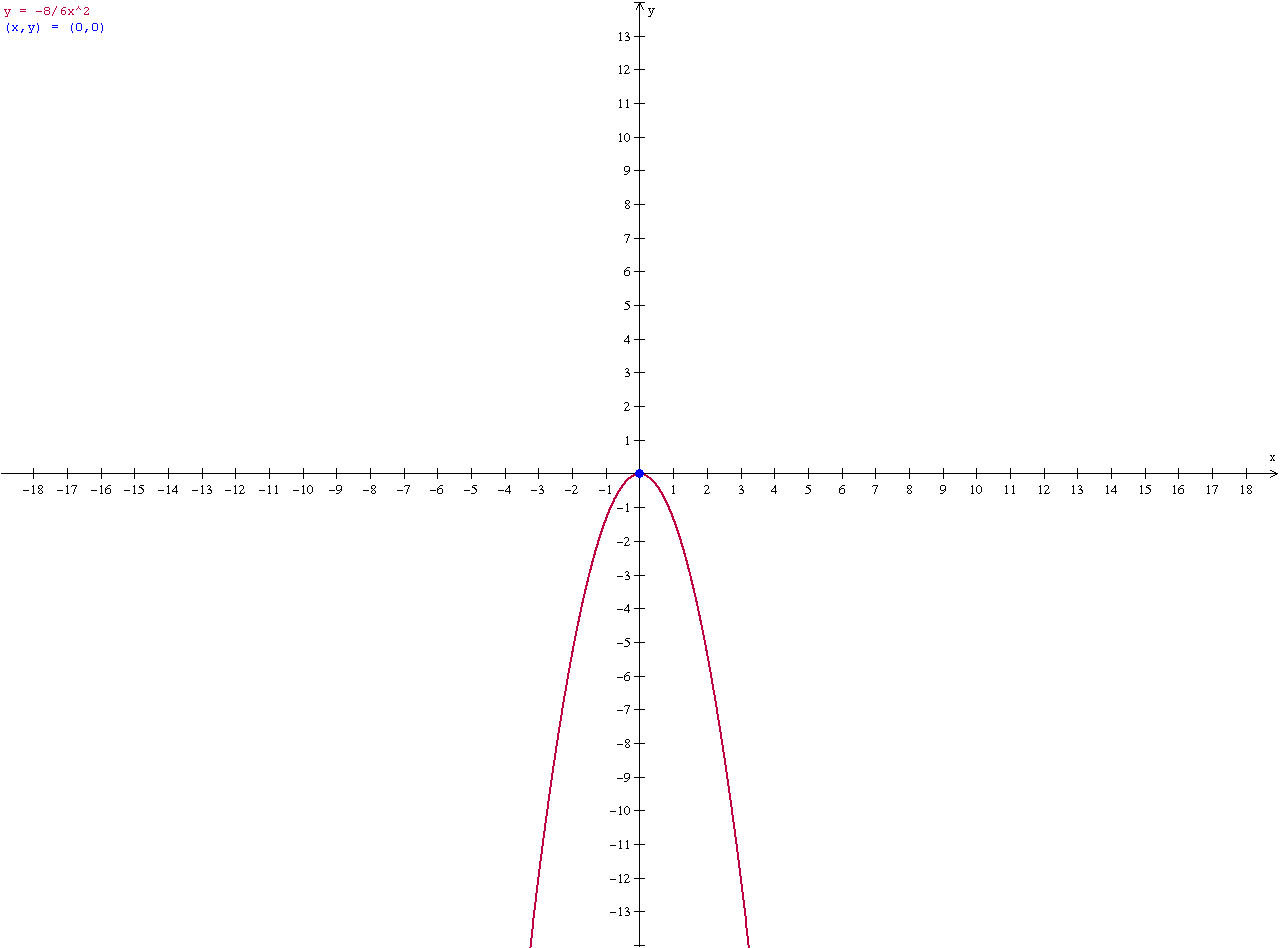 Punto azul es el vértice de la parábola  en el origen V(0 , 0)Su eje se simetría es el eje “y” como se puede observar en la gráfica.Sus ramas abren hacia abajo por que su coeficiente de “x^2” es negativo.Saludos.Renedescartes.